Theme of Money and Wealth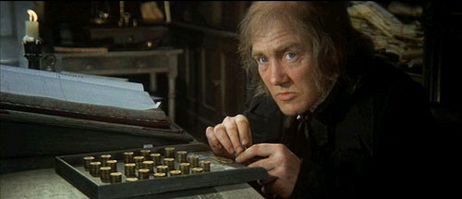 ContextThink back to your context notes. What did Dickens see as the wealthy people in society’s responsibility?What happened to Dickens’ father when he was young which made Dickens appreciate the importance of having enough money to live on?The NovelWhat does Scrooge do at his former partner, Jacob Marley’s funeral which shows his love of money? (P.7)Why is Christmas time a bad one in terms of making money for Scrooge? (Top P.10) How much does Scrooge pay Bob Cratchit his employee? (P.11) How do we later discover that this is not very much in the tale?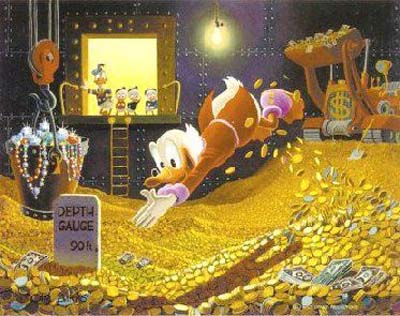 Why else does Bob Cratchit’s request at the top of page 14 annoy Scrooge in terms of money? How are Marley’s chains a warning to Scrooge about his love of money? (P.19)Find the quote that shows what Marley bitterly regrets about his life geared around making money. (Top P.20)Find a quote on Page 34 that shows Belle’s view of Scrooge linked to the theme of money.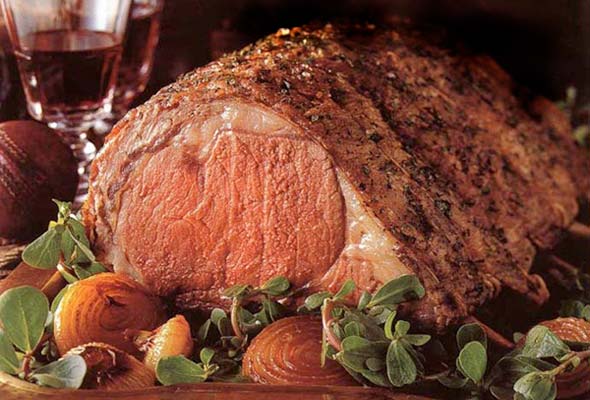 How did money affect Scrooge’s life for the worse in this section with Belle?How does the scene with Joe and Mrs Dilber reflect the coldness, and uncaring characters that are only interested in money? (P.62/63)What does Scrooge realise that his life pursuing wealth has amounted to? (P.65)How does Scrooge change and use his wealth for the good of others in Stave 5? Identify 3 ways: P.72, P.74, and P.75 